السيرة الذاتية (C.V.)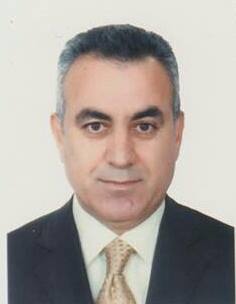 الاسم الرباعي: د. أحمد لطيف جاسم حماديالبريد الالكتروني :ahmed_2000_psycho@yahoo.comرقم الموبايل:009647902485715  ; 009647711595320 ; 009647513731371الجنس : ذكرمحل تاريخ الولادة : بغداد 1966الحالة الاجتماعية: متزوج الجنسية : عراقيالتحصيل الدراسي: -                       - بكالوريوس آداب في علم النفس /جامعة بغداد/ كلية الآداب 1989.                      - ماجستير آداب في علم النفس / جامعة بغداد/ كلية الآداب 1994 ،((عنوان الرسالة : كشف الذات وعلاقته بالكآبة لدى                        طلبة الجامعة )).                     - دكتوراه فلسفة في علم النفس /جامعة بغداد/ كلية الآداب 2000 ،((عنوان الاطروحة : بناء برنامج علاجي للتدريب على                        بعض المهارات الاجتماعية للمصابين بالرهاب الاجتماعي )).                     - بكالوريوس لغة وأدب في اللغة الانكليزية /جامعة بغداد/ كلية اللغات 2013 .التخصص العام : علم النفس العامالتخصص الدقيق : علم النفس السريريالمرتبة العلمية : أستاذ مساعداللغات : العربية والانكليزيةالخبرة الوظيفية : 24  سنة في التدريس الجامعي المواد التي درسها : أ- العديد من المقررات الدراسية لمرحلة البكالوريوس  وهي :                           -المرحلة الرابعة:(علم نفس الشواذ : منذ عام 1998 ولحد الان )،(علم النفس الفسيولوجي ،علم النفس الارشادي،                                               السمنار : بعض السنوات )                            - المرحلة الثالثة :(مناهج الباحث ، علم النفس التطبيقي : بعض السنوات )                            - المرحلة الثانية :(علم النفس البيئي : بعض السنوات)                            - المرحلة الاولى :(علم النفس البيولوجي ، علم نفس التوافق ، قراءات نفسية باللغة الانكليزية : بعض السنوات )                       ب- العديد من المقررات الدراسية لمرحلة الماجستير والدكتوراه وهي :                            - مرحلة الماجستير :(علم النفس التطبيقي ، قراءات نفسية باللغة الانكليزية ، السمنار)                            - مرحلة الدكتوراه :(علم النفس الاكلينيكي ، اضطرابات الشخصية ، قراءات نفسية باللغة الانكليزية) -البحوث والدراسات المنشورة :1-أثر برنامج سلوكي معرفي في الاكتئاب ، مجلة العلوم التربوية والنفسية ، العدد 42 ، كانون الأول 2001 .2-التحمل النفسي لدى ضباط الجيش ، بحث مقدم خلال فترة معايشة الأساتذة ، آب   ) 2001غير منشور ).3-التحكم الموجه للذات لدى ضباط الجيش ، بحث مقدم خلال فترة معايشة الأساتذة ، آب  )  2001غير منشور ). 4-التحصين والبناء النفسي في مواجهة التحديات المصيرية –دراسة تحليلية وإطار تنظيمي ، 2001 ،(دراسة غير منشورة).5-العولمة وتغيير الاتجاهات – دراسة نظرية ، 2002 ، ( غير منشورة ). 6-المخاوف المدرسية لدى تلاميذ المرحلة الابتدائية ، مجلة العلوم التربوية والنفسية ، العدد 47 ، آذار 2003.7-مدى فاعلية استخدام اسلوب التدعيم في تطوير المهارات الاجتماعية لمرضى الرهاب الاجتماعي ، المجلة العربية للطب النفسي، المجلد الرابع عشر ، العدد الاول ، أيار 2003، عمان –الأردن .8-خطورة انتشار تناول المواد المخدرة في الوسط الجامعي وسبل المواجهة، مجلة الآداب ، العدد 75 ،2006 .9-العلاج النفسي بالتدريب على المهارات الاجتماعية ، مجلة شبكة العلوم النفسية العربية ، العدد 9 لسنة 2006.10-المحاميات العراقيات وأساليب التعامل مع الضغوط والأزمات ، جريدة المدى ، العدد731 الصفحة الثامنة ، 29 تموز 2006 .11-المهارات الاقناعية : فن التأثير في اتجاهات الجمهور ، جريدة المدى ، العدد 792 الصفحة الثامنة ، 14 تشرين الأول 2006.12-مسح ميداني للمخاوف المدرسية لدى أطفال بغداد ، جريدة المدى ، العدد 804 الصفحة الثامنة ، 4 تشرين الثاني 2006. 13-التعامل مع الأزمات لدى المرأة المحامية ، مجلة شبكة العلوم النفسية العربية ، العدد (10-11)، 2006.14-اللياقة الحركية والروح المعنوية وعلاقتهما بمستوى الاداء لدى الفرسان العراقيين ، مجلة كلية التربية الرياضية ، جامعة بغداد ، العدد 1 المجلد العشرون ،2008.15- أساليب التعامل مع الأزمات لدى ضباط الشرطة ، مجلة دراسات اجتماعية ، بيت الحكمة ، العدد 19 ،2008 .16-دافع الانجاز الرياضي وعلاقته بإعاقة الذات لدى الرياضيين المعوقين ، مجلة العلوم التربوية والنفسية ، العدد 57 ، 2008.17-أزمة الهوية وعلاقتها بالصحة النفسية لدى طلبة معاهد المعلمين ، مجلة دراسات اجتماعية ، بيت الحكمة ، العدد21 ، 2009 .18-الشخصية وكشف الذات ، مجلة روافد ،العدد السابع، تشرين الأول ،2013.19-اضطراب ما بعد الضغوط الصدمية وعلاقته بالسلوك العدواني لدى تلاميذ المدارس الابتدائية ، مجلة الآداب ، العدد 106 ، 2013.20-التأثيرات النفسية والاجتماعية للإعاقة البصرية على المعاقين بصريا ، مجلة دراسات اجتماعية ، العدد 30، 2013.21-الغرور وعلاقته باضطراب الشخصية النرجسية ، مجلة الأستاذ ، كلية التربية (ابن رشد) ، العدد 216، المجلد الثاني، 2016.22- The Role of Emotional Catharsis Program in Decreasing  Religious Fanaticism, Al-ADAB Journal ,no.116, 2016.23-الحنين الى الماضي وعلاقته باضطراب الاكتئاب المستديم لدى تدريسيي الجامعات العراقية ، مجلة البحوث التربوية والنفسية ، العدد ،2016.24-الاضطراب الانفجاري المتقطع لدى المراهقين ، مجلة الآداب ، العدد 118 ، 2016.-المؤتمرات والندوات :1-بناء برنامج علاجي للتدريب على بعض المهارات الاجتماعية للمصابين بالرهاب الاجتماعي، المؤتمر العلمي الأول للطب النفسي ، كلية الطب ، جامعة بغداد ، 26-27 نيسان 2000 .2-أساليب التعامل مع الأزمات لدى معوقي الحرب ، المؤتمر العلمي الحادي عشر لهيأة رعاية المعوقين ،29- 30 تشرين الأول 2001.3-دافع الانجاز الرياضي وعلاقته بإعاقة الذات لدى الرياضيين المعوقين ، المؤتمر العلمي الحادي عشر لهيأة رعاية المعوقين ،29-30 تشرين الأول 2001.  4-أزمة الهوية لدى الشباب ، المؤتمر العلمي الثامن لجامعة بابل ،23-25  نيسان 2002.5-آثار المعلوماتية من وجهة نظر طلبة الجامعة ، المؤتمر العلمي الرابع عشر ، كلية الآداب ، الجامعة المستنصرية ،12-13 أيار 2002. 6-أزمة الهوية وعلاقتها بالصحة النفسية لدى طلبة معاهد المعلمين ،المؤتمر العلمي العربي الأول ، مركز البحوث التربوية والنفسية ، جامعة بغداد 25-27 حزيران 2002.7-المخاوف المدرسية لدى تلاميذ المرحلة الابتدائية ، المؤتمر القطري الثاني للطب النفسي ، كلية الطب ، جامعة بغداد 14-15 كانون الأول 2002.8-خطورة انتشار تناول المواد المخدرة في الوسط الجامعي وسبل المواجهة ، الندوة العلمية في وزارة الصحة ، بغداد العراق 2005.9-دافع الانجاز الرياضي وعلاقته بإعاقة الذات لدى الرياضيين المعوقين ، الندوة العلمية الأولى لكلية التربية الرياضية ، جامعة تشرين ، اللاذقية ، سوريا 4-6  تموز 2006.10-التدريسي الجامعي الأنموذج من وجهة نظر طلبة الجامعة ، المؤتمر السنوي الرابع لمركز البحوث التربوية والنفسية ، جامعة بغداد ،23-24 كانون الثاني 2008.11-الصحة النفسية في ضوء المسح الوطني IMHS ،المؤتمر العلمي الخامس ، مركز البحوث التربوية والدراسات النفسية ، جامعة بغداد ،15-16 كانون الأول 2009.12-الأزمات النفسية للمرأة العاملة ، الندوة العلمية لقسم علم النفس ، كلية الآداب ، جامعة بغداد، الاثنين 5 آذار 2012. 13-ادمان التدخين وأساليبه العلاجية ، الندوة العلمية لقسم علم النفس (مشكلات الادمان) ، كلية الآداب ، جامعة بغداد، الثلاثاء 2012/4/10.14-انشطة وقت الفراغ لدى الشباب ، ندوة لجنة الارشاد المركزية (قضايا الشباب...رؤى وحلول )، كلية الآداب ، جامعة بغداد ، الثلاثاء 10 كانون الأول 2013.15-اضطراب ما بعد الضغوط الصدمية وعلاقته بالسلوك العدواني لدى تلاميذ المدارس الابتدائية ، مؤتمر كلية الآداب ، جامعة بغداد، أيار 2013.16-البحث العلمي ومعوقات التمويل المالي ، الندوة العلمية التخصصية (واقع البحث العلمي في العلوم النفسية والتربوية)، مركز البحوث النفسية ، جامعة بغداد ، الثلاثاء، 23كانون الأول 2014.17-البنى الذهنية القيمية السائدة عن المرأة في المجتمع ، مؤتمر فيلادلفيا الدولي التاسع عشر ، جامعة فيلادلفيا ، عمان ، الأردن ، 28-30 تشرين أول 2014.18-الباراسايكولوجي وتطبيقاته العلاجية ، الندوة العلمية لقسم علم النفس (الباراسايكولوجي والحياة ) ، كلية الآداب ، جامعة بغداد ، الأربعاء 2014/11/26.19-السلوكيات الاستعراضية لدى طلبة الجامعة ، الندوة العلمية لقسم علم النفس (السلوكيات غير المرغوب بها في الوسط الجامعي "رصد وتحليل") ، كلية الآداب ، جامعة بغداد ، الثلاثاء  21 نيسان 2015. 20-الهوية الوطنية لدى الشباب العراقي ، مؤتمر فيلادلفيا الدولي العشرون ،جامعة فيلادلفيا، عمان ، الأردن ،3-5 تشرين الثاني 2015.21-The Role of Emotional Catharsis Program in Decreasing  Religious Fanaticism, Congress on Science and/or Religion: a 21st  century debate at Sigmund Freud University ,Vienna, Austria, 27-29 August 2015.  22-استراتيجيات ادارة ازمات الحياة – مشروع دراسة مقارنة عبر حضارية بين الشخصية العراقية واليابانية ، المنتدى العراقي الياباني الخامس ، جامعة البصرة ، 13-18 كانون الأول 2015. 23--مراحل تطور تصنيف اضطراب أل PTSD في التصنيف الأمريكي DSM ،ندوة الصدمة النفسية في قسم علم النفس-كلية الآداب، جامعة بغداد ، الثلاثاء 29 آذار 2016.-الدورات والورشات: 1-اعداد مدربين في مجال رعاية الصحة النفسية من تعاطي المخدرات في العراق ،منظمة الصحة العالمية(WHO) ،عمان ،الأردن 26-31 كانون الأول ، 2004.2-دورة اعداد خطة خاصة بتنفيذ برامج الصحة النفسية ، منظمة (SAMHSA) الدولية ،عمان ،الأردن،14-18 آذار 2005.3-Presentation on the Topics of Psychological Assessment with the Vienna Test System (VTS),Cognitive Train-ing with CogniPlus(CPS) and Multimedia Training and Therapy with Biofeedback 2000x-pert(BFB), at SCHUHF RIED GmbH. Vienna, Austria,25 August 2015.4- Workshop of "Working at the interface of Science and Religion " Professor Fraser Watts(Cambridge University, UK) at Congress on Science and/or Religion: a 21st century debate at Sigmund Freud University ,Vienna, Austria, 27-29 August 2015. 5-ورشة المختبر النفسي ((منظومة اختبارات فيينا –الفحص والتشخيص النفسي بمساعدة الحاسوب ))، وزارة التعليم العالي والبحث العلمي ، 8  كانون الأول 2015.6-دورة التدريب على علاج أبطال التحسس وإعادة المعالجة بحركات العين (EMDR)، الجزء الأول ،بإشراف برنامج المساعدة الانسانية (HAP) ، معهد الدراسات السلوكية ، اسطنبول ، تركيا ، 12-15أيار 2015.7-دورة التدريب على علاج أبطال التحسس وإعادة المعالجة بحركات العين (EMDR)، الجزء الثاني والثالث ، ،بإشراف برنامج المساعدة الانسانية (HAP) معهد الدراسات السلوكية ، اسطنبول ، تركيا ، 12-16 تشربن أول 2015.8-دورة التدريب على العلاج السلوكي المعرفي (CBT)، الجزء الأول ، نظمه معهد لاهاي الهولندي للخدمات النفسية (LIP) ،اسطنبول ، تركيا ، 18-20 تشرين أول 2015. -الإشراف على رسائل الماجستير والدكتوراه :1- رسالة الماجستير ((اضطراب الهلع وعلاقته باضطراب رهاب المجال )) للطالبة دنيا عبيس عبد الحسن ، جامعة بغداد ، كلية الآداب ، قسم علم النفس، بدء الاشراف من شهر تشرين الأول 2012  الى تاريخ المناقشة يوم الاثنين 2012/4/16.2- رسالة الماجستير ((الشخصية المهزومة ذاتيا وعلاقتها بالمكانة النفسية والاجتماعية)) للطالب ليث حمزة علي هاتف ، جامعة بغداد، كلية الآداب ،قسم علم النفس ،بدء الاشراف من شهر تشرين الأول 2011 الى تاريخ المناقشة يوم الخميس 2013/3/28.3- رسالة الماجستير ((الأمن العاطفي وعلاقته باضطراب السلوك التواصلي لدى المراهقين )) للطالبة سوزان هيبت الدين مسلم ، جامعة بغداد ، كلية الآداب ، قسم علم النفس ، بدء الاشراف من شهر تشرين الأول 2012 الى تاريخ المناقشة يوم الخميس 2014/10/23.4- رسالة الماجستير ((كفاية الذات الاجتماعية وعلاقتها بالاغتراب النفسي لدى طلبة الجامعة)) للطالب محمد كاظم عبد ، جامعة بغداد، كلية الآداب ، قسم علم النفس ، بدء الاشراف من شهر تشرين الأول 2012 الى تاريخ المناقشة يوم الأحد 2014/11/9.5- اطروحة الدكتوراه ((التفاؤل المتعلم والابداع الانفعالي وعلاقتهما بالتدفق النفسي)) للطالب عماد عبد الأمير، جامعة بغداد ، كلية الآداب ، قسم علم النفس ، بدء الاشراف من شهر كانون الاول2012 - الى تاريخ المناقشة يوم الثلاثاء 2015/5/26.6- اطروحة الدكتوراه ((التنظيم الانفعالي المعرفي وتشتت الهوية وعلاقتهما بالاضطراب الانفجاري المتقطع لدى المراهقين )) للطالب عادل خضير عبيس ، جامعة بغداد ، كلية الآداب ، قسم علم النفس ،بدء الاشراف من شهر كانون الأول 2012 الى تاريخ المناقشة يوم  الأربعاء 2016/6/1.7-رسالة الماجستير ((تأثير مستويات معالجة المعلومات السطحي –المتوسط –العميق في القدرة على كشف الكذب )) للطالب سامح لطفي شريف ، جامعة بغداد ، كلية الآداب ، قسم علم النفس ، بدء الاشراف من شهر تشرين الاول 2014 الى تاريخ المناقشة يوم الثلاثاء  16/8/2016.-مناقشة رسائل الماجستير والدكتوراه :1-عضو لجنة مناقشة رسالة الماجستير ((اضطرابات النوم وعلاقتها بأساليب التعامل مع الضغوط )) للطالبة أفراح هادي حمادي، جامعة بغداد، كلية الآداب ، قسم علم النفس ،الخميس 2008/3/13 .2-عضو لجنة مناقشة رسالة الماجستير ((الأسلوب المعرفي الاستيعابي- الاستقبالي وعلاقته بالقدرة على اتخاذ القرار))للطالبة بيداء صالح داود سلمان المتولي، جامعة بغداد ، كلية الآداب ، قسم علم النفس ، الخميس 2008/6/19.3-عضو لجنة مناقشة رسالة الماجستير(( الأمن النفسي وعلاقته بالمسؤولية الاجتماعية لدى طلبة جامعة الانبار)) للطالبة أسيل صبار محمد سمير الجنابي ،جامعة الأنبار ، كلية التربية للعلوم الانسانية ، قسم العلوم التربوية والنفسية ، الثلاثاء 2008/7/22.4-عضو لجنة مناقشة رسالة الماجستير ((الاتهامات المضادة للذات وعلاقتها بالاغتراب النفسي لدى طلبة الجامعة ))للطالب خالد محمد كريم ، جامعة بغداد ، كلية الآداب، قسم علم النفس ، الأثنين 2008/9/15.5-عضو لجنة مناقشة رسالة الماجستير ((التشاؤم الدفاعي وعلاقته بالمرونة النفسية لدى طلبة الجامعة )) للطالبة ياسمين سامي حسب الله جويعد ، جامعة بغداد ، كلية الآداب، قسم علم النفس  ، الثلاثاء 2009/1/20.6-عضو لجنة مناقشة رسالة الماجستير ((اضطراب السلوك التفككي وعلاقته بتدمير الذات لدى الفئة العمرية (13-18)عاما )) للطالبة ريم خميس مهدي طالب ، جامعة بغداد ، كلية الآداب، قسم علم النفس  ، الأثنين 2009/4/6.7-عضو لجنة مناقشة رسالة الماجستير((تأثير ثنائية اللغة في الانتباه التنفيذي)) للطالب حيدر محمد كطان رهمة ،جامعة بغداد ، كلية الآداب ، قسم علم النفس ، الاثنين 2009/4/27.8-عضو لجنة مناقشة رسالة الماجستير ((القيم السائدة لدى طلبة جامعة الانبار وعلاقتها بالمناخ التنظيمي ))للطالبة ولاء خليل ابراهيم الكربولي، جامعة الانبار ، كلية التربية للعلوم الانسانية ، قسم العلوم التربوية والنفسية ، الأربعاء 2010/5/19.9-عضو لجنة مناقشة رسالة الماجستير ((الاستثارة الحسية وعلاقتها باتساق الذات لدى طلبة المرحلة الاعدادية ))للطالبة وسناء ماجد عبد الحميد ، جامعة ديالى ، كلية التربية /الأصمعي ، الأربعاء 2010/8/18.10-عضو لجنة مناقشة اطروحة الدكتوراه ((تأثير تأمل الذات في معرفة المزاج سمة وحالة)) للطالب طارق محمد بدر سوادي العبودي ،جامعة بغداد ، كلية الآداب ، قسم علم النفس ، الأحد 2010/10/10.11-عضو لجنة مناقشة اطروحة الدكتوراه ((الشخصية غر المكتملة وعلاقتها بالانقياد للآخرين وتجنب الأذى ))للطالب عدنان علي حمزة علي ، جامعة بغداد ، كلية الآداب، قسم علم النفس ،الثلاثاء 2010/11/23.12-عضو لجنة مناقشة رسالة الماجستير ((تنظيم الذات وعلاقته بدافع الانجاز الرياضي  )) للطالب حسين علي حسون علي ،جامعة بغداد ، كلية الآداب ، قسم علم النفس ، الأربعاء 2010/12/1.13-عضو لجنة مناقشة اطروحة الدكتوراه ((اضطرابا عناد التحدي وتنافس الأشقاء وعلاقتهما بالإساءة الجنسية لدى المراهقين )) للطالبة أشواق صبر ناصر حسين ، جامعة بغداد ، كلية الآداب، قسم علم النفس  ،الأحد 2011/2/20.14-عضو لجنة مناقشة رسالة الماجستير ((استبصار الذات وعلاقته بالشخصية المبدعة لدى طلبة الجامعة )) للطالبة براء رياض هادي حمد ،جامعة بغداد ، كلية الآداب ، قسم علم النفس ، الثلاثاء 2011/7/5.15-عضو لجنة مناقشة اطروحة الدكتوراه ((التفكير النفعي وتحليل الوسيلة – الغاية وعلاقتهما بانتهاك القانون لدى موظفي الدولة )) للطالبة ثريا علي حسين محمد ، جامعة بغداد ، كلية الآداب، قسم علم النفس ،الخميس 2011/9/8.16-عضو لجنة مناقشة رسالة الماجستير (( أثر برنامج ارشادي في تنمية السلوك التواصلي لدى طلاب المرحلة المتوسطة ))للطالب حسين حسين زيدان ، جامعة ديالى ، كلية التربية الأساسية ،الثلاثاء 2011/9/27.17-عضو لجنة مناقشة رسالة الماجستير ((اضطراب ما بعد الضغوط الصدمية والعنف لدى طلبة الإعدادية )) للطالب طه حميد كواد خلف النمراوي ، جامعة الأنبار ، كلية التربية للعلوم الانسانية، قسم العلوم التربوية والنفسية ، الخميس 2011/12/15.18-مشرف وعضو لجنة مناقشة رسالة الماجستير ((اضطراب الهلع وعلاقته باضطراب رهاب المجال )) للطالبة دنيا عبيس عبد الحسن ، جامعة بغداد ، كلية الآداب ، قسم علم النفس، الاثنين 2012/4/16.19-عضو لجنة مناقشة رسالة الماجستير ((الانتاجية في منتصف العمر وعلاقتها باستراتيجيات ادارة الحياة )) للطالبة رقية رافد شاكر نصيف ، جامعة بغداد ، كلية الآداب، قسم علم النفس ، الأحد 2012/7/1.20-عضو لجنة مناقشة رسالة الماجستير ((التفكير العقلاني وعلاقته بأساليب التعامل مع ضغوط الحياة )) للطالبة شيماء جاني حيدر خان ،جامعة بغداد ، كلية الآداب ، قسم علم النفس، الأثنين 2012/9/24.21-مشرف وعضو لجنة مناقشة رسالة الماجستير ((الشخصية المهزومة ذاتيا وعلاقتها بالمكانة النفسية والاجتماعية)) للطالب ليث حمزة علي هاتف ، جامعة بغداد، كلية الآداب ،قسم علم النفس ، الخميس 2013/3/28.22-عضو لجنة مناقشة الدبلوم العالي (( تأثير السكن والتخصص الدراسي في الاتزان الانفعالي لدى طلبة المرحلة الاعدادية ))للطالب حردان محمد فواز ، الجامعة المستنصرية ، كلية التربية/ قسم الارشاد النفسي والتوجيه التربوي ، الاثنين 2013/7/1.23-عضو لجنة مناقشة رسالة الماجستير ((الصورة النمطية للمرأة لدى الرجل وعلاقتها بالتوافق الزواجي )) للطالبة ابتسام ابراهيم شحل ،الجامعة المستنصرية ، كلية التربية /قسم الارشاد النفسي والتوجيه التربوي ،الأربعاء 2013/8/7. 24-عضو لجنة مناقشة رسالة الماجستير ((الإشباعات المتحققة	 عبر مواقع الانترنت وعلاقتها بالعزلة الاجتماعية )) للطالبة نور علي مختاض كاظم ، جامعة بغداد ، كلية الآداب ، قسم علم النفس ، الأحد 2013/8/25.25-عضو لجنة مناقشة رسالة الماجستير ((تأثير برنامج تدريبي في تنمية مهارات التفكير الإبداعي لدى تلاميذ المرحلة الابتدائية )) للطالبة ايناس عماد عبد القادر عبد اللطيف الراوي، جامعة بغداد ، كلية الآداب ، قسم علم النفس ، الأحد 2013/10 /27.26-عضو لجنة مناقشة رسالة الماجستير((فاعلية برنامج البرمجة اللغوية العصبية في تنمية التوافق النفسي لدى طلبة المرحلة الاعدادية )) للطالب محمد حميد محمد ناصر العبيدي ، جامعة الانبار، كلية التربية للعلوم الانسانية ، قسم العلوم التربوية والنفسية ،الثلاثاء 2013/10/29.27-عضو لجنة مناقشة اطروحة الدكتوراه ((التوجهات السببية العامة وعلاقتها بالعزم الذاتي والاشفاق الذاتي )) للطالبة ياسمين جرجيس يونس مشجل ، جامعة بغداد ، كلية الآداب ، قسم علم النفس ، الخميس 2014/5/15. 28-عضو لجنة مناقشة اطروحة الدكتوراه ((السعادة الزواجية وعلاقتها بالغيرة والايثار لدى الموظفين )) للطالبة أسيل صبار محمد سمير الجنابي ، الجامعة المستنصرية ، كلية التربية ، قسم الارشاد النفسي والتوجيه التربوي ، الأربعاء 2014/8/6 .29-عضو لجنة مناقشة اطروحة الدكتوراه ((التوجه الجمعي – الفردي وأساليب مواجهة أزمة الهوية وعلاقتهما بالتعصب الديني))للطالب أحمد اسماعيل عبود ، جامعة بغداد ، كلية الآداب ، قسم علم النفس ، الثلاثاء 2014/8/26.30-عضو لجنة مناقشة رسالة الماجستير((المعتقدات المعرفية وعلاقتها بالأسلوبين المعرفيين تكون المدركات والفحص – التدقيق لدى طلبة السادس الاعدادي))للطالبة رغد حسين حمزة ،جامعة بابل، كلية التربية للعلوم الانسانية، قسم العلوم التربوية والنفسية، الخميس2014/8/28.31-مشرف وعضو لجنة مناقشة رسالة الماجستير ((الأمن العاطفي وعلاقته باضطراب السلوك التواصلي لدى المراهقين )) للطالبة سوزان هيبت الدين مسلم ، جامعة بغداد ، كلية الآداب ، قسم علم النفس ، الخميس 2014/10/23.32-مشرف وعضو لجنة مناقشة رسالة الماجستير ((كفاية الذات الاجتماعية وعلاقتها بالاغتراب النفسي لدى طلبة الجامعة)) للطالب محمد كاظم عبد ، جامعة بغداد، كلية الآداب ، قسم علم النفس ، الأحد 2014/11/9.33-عضو لجنة مناقشة رسالة الماجستير ((معنى الحياة وعلاقته بالصراع المعرفي لدى طلبة الجامعة )) للطالب أحمد كامل وادي ، الجامعة المستنصرية ، كلية التربية ، قسم العلوم التربوية والنفسية ، الخميس 2014/12/4.34-مشرف وعضو لجنة مناقشة اطروحة الدكتوراه ((التفاؤل المتعلم والابداع الانفعالي وعلاقتهما بالتدفق النفسي)) للطالب عماد عبد الأمير، جامعة بغداد ، كلية الآداب ، قسم علم النفس ، الثلاثاء 2015/5/26.35-عضو لجنة مناقشة اطروحة الدكتوراه ((مهمات الحياة والكفاح الشخصي وعلاقتهما بمخططات الذات )) للطالبة ديار عوني المفتي ، جامعة بغداد ، كلية الآداب ، قسم علم النفس ، الاثنين 2015/6/15.36-عضو لجنة مناقشة اطروحة الدكتوراه ((التدفق المعرفي وعلاقته بالتنظيم الذاتي ونمط التفكير الشمولي لدى طلبة الجامعة)) للطالبة فاتن عبد الواحد جواد ، الجامعة المستنصرية ، كلية التربية ، قسم العلوم التربوية والنفسية ،الاثنين 2015/6/29.37-رئيس لجنة مناقشة رسالة الماجستير ((الارتباطات الوهمية وعلاقتها بالتمرد النفسي )) للطالبة حنين رشيد مجيد حميد ،جامعة بغداد ، كلية الآداب ، قسم علم النفس ، الخميس 2015/7/30.38-عضو لجنة مناقشة اطروحة الدكتوراه ((الشعور بالوصم والرفض الاجتماعي وعلاقتهما بالتهديد بين الجماعات ))للطالب قادر حسين صالح ، جامعة بغداد ، كلية الآداب ، قسم علم النفس ، الأربعاء 2015/12/30.39- عضو لجنة مناقشة رسالة الماجستير ((الحالات النفسية السلبية للطلبة المتفوقين ذوي العبء المعرفي العالي والواطئ وأقرانهم الآخرين في الجامعات الحكومية والأهلية )) للطالب محمد كريم نعمة ، جامعة بابل ، كلية التربية ، قسم العلوم التربوية والنفسية ، الأثنين 2016/4/25.40-مشرف وعضو لجنة مناقشة اطروحة الدكتوراه ((التنظيم الانفعالي المعرفي وتشتت الهوية وعلاقتهما بالاضطراب الانفجاري المتقطع لدى المراهقين )) للطالب عادل خضير عبيس ، جامعة بغداد ، كلية الآداب ، قسم علم النفس ، الأربعاء 2016/6/1.41- عضو لجنة مناقشة اطروحة الدكتوراه ((الاختراق الاجتماعي وعلاقته بتنظيم الخصوصية لدى مستخدمي شبكة التواصل الاجتماعي )) للطالبة حوراء محمد علي قاسم المبرقع ، الجامعة المستنصرية ، كلية الآداب ، قسم علم النفس ، الخميس 2016/6/30.42-مشرف وعضو لجنة مناقشة رسالة الماجستير ((تأثير مستويات معالجة المعلومات السطحي –المتوسط –العميق في القدرة على كشف الكذب )) للطالب سامح لطفي شريف ، جامعة بغداد ، كلية الآداب ، قسم علم النفس ،  16/8 /2016.43-عضو لجنة مناقشة اطروحة الدكتوراه((تأثير العلاج السلوكي المعرفي بأسلوبي التعليمات الذاتية-تصحيح التفكير الخاطئ في التأهيل النفسي والاجتماعي لدى المرضى المصابين بالفصام المتبقي )) للطالبة وفاء شاكر عبد الكريم ،الجامعة المستنصرية ، كلية التربية ، قسم الارشاد النفسي والتوجيه التربوي ، الثلاثاء 2016/9/20.44- عضو لجنة مناقشة رسالة الماجستير ((التفكير القطبي وعلاقته بالقلق الوجودي لدى طلبة الجامعة)) للطالب شاكر حامد رشيد، الجامعة المستنصرية ، كلية التربية ، قسم الارشاد النفسي والتوجيه التربوي ، الثلاثاء 2016/10/18.   -عضوية اللجان والجمعيات :1-عضو الجمعية العراقية للعلوم التربوية والنفسية .2-عضو جمعية المترجمين العراقيين.3-عضو اللجنة العلمية في قسم علم النفس .4-عضو لجنة صلاحية التدريس المركزية في جامعة بغداد5-مدير تحرير مجلة الآداب في كلية الآداب / جامعة بغداد للفترة من 2013-2016.6-عضو الهيئة الاستشارية في مجلة العلوم التربوية والنفسية .